МУНИЦИПАЛЬНОЕ БЮДЖЕТНОЕ ОБЩЕОБРАЗОВАТЕЛЬНОЕ УЧРЕЖДЕНИЕИВАНИЧЕСКАЯ СРЕДНЯЯ ОБЩЕОБРАЗОВАТЕЛЬНАЯ ШКОЛА Мастер - класс« Изготовление колосьев из тыквенных семян»(аппликация из семян тыквы)Учитель: технологииГребенюк Л.А.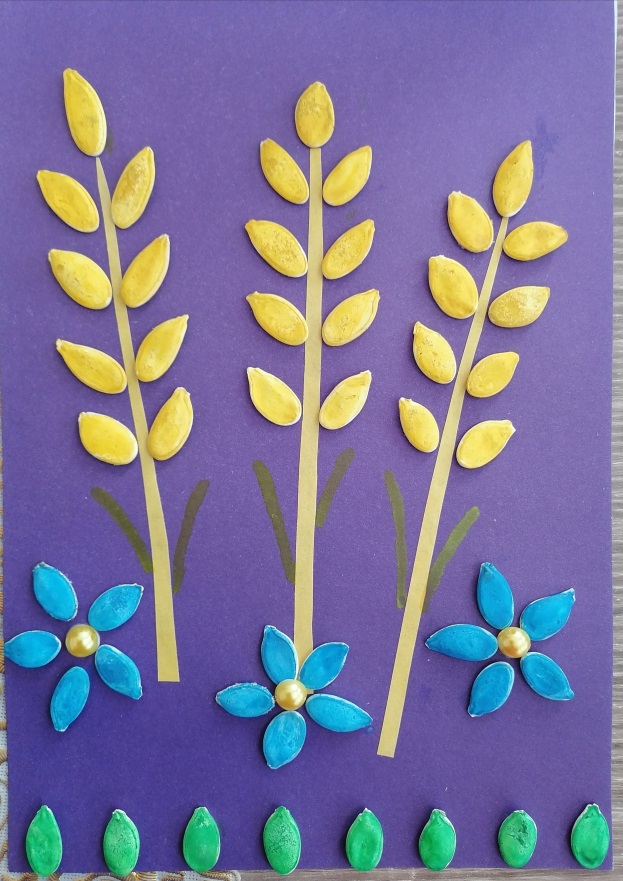 2021-2022г.«Шумят колосья золотые,Шумят и клонятся к земле.Они, как будто все живые,Шумят и ночью в тишине.Придет пора, в колосьях зернаВсе превратятся в новый хлеб,Который нужен всем сегодня,Чтоб счастлив был наш человек»Цель: дать представление о нетрадиционной технике изготовления аппликации с использованием природного материала (тыквенные семечки);Задачи:Формировать умение видеть красоту посредством изготовления изделий декоративно-прикладного творчества;Развивать эстетический и художественный вкус и ориентировать на качество изделий;Воспитывать усидчивость и аккуратность в работе.Необходимые материалы:цветной картон,клей,кисть,краски,шаблон серединки цветка,семена тыквы.ход занятия: Учитель: Здравствуйте ребята, гости, педагоги. Сегодня я хочу представить мастер- класс по изготовлению аппликации из природного материала (тыквенные семечки).Природа – это настоящая кладовая идей для творчества, где каждый неравнодушный к красоте человек, найдет для себя занятие по душе. Сегодня на нашем мастер -  классе мы будем работать с природным материалом.  Она похожа на арбуз,Другой совсем, однако, вкус,Как и зеленый кабачок,Подставит солнцу свой бочок,Скорей торопится, растет,И, как придет ее черёд,Мы этой барыне с гряды,Крикнем «ура» на все лады.Ответ: ТыкваУчитель: А что вы знаете о тыкве?Тыква – это гигантская ягода. Она удивительно богата  ценными веществами.  Этот продукт отлично подходит для питания детей и взрослых. А как вы думаете,  полезна ли тыква? (ответы детей)Тыквенные семечки – это легкодоступный  материал, из которого можно изготовить множество разнообразных поделок. Поделки из тыквенных семечек могут быть объемными или плоскими, сделанными в виде аппликации, а также можно использовать другой природный материал ,выращенный у нас на огороде, на УОУ. Тем более наша школа является инновационной площадкой по агобизнес - образованию (демонстрация поделок на выставке)Аппликация из семечек, как вид творчества, имеет ряд плюсов: 
- возможность создавать шедевры;- развитие мелкой моторики;- развитие тактильного восприятия;- доступность.Хочется передать свой опыт, так как  это одно из самых увлекательных, интересных, оригинальных, простых, не требующих большой подготовки и большой затраты времени, занятий.Предлагаю Вам на нашем мастер-классе изготовить колосья из тыквенных семечек (аппликация из семян тыквы)Для нашей работы необходим следующий материалцветной картон,клей,кисть,краски, непроливайкасемена тыквы.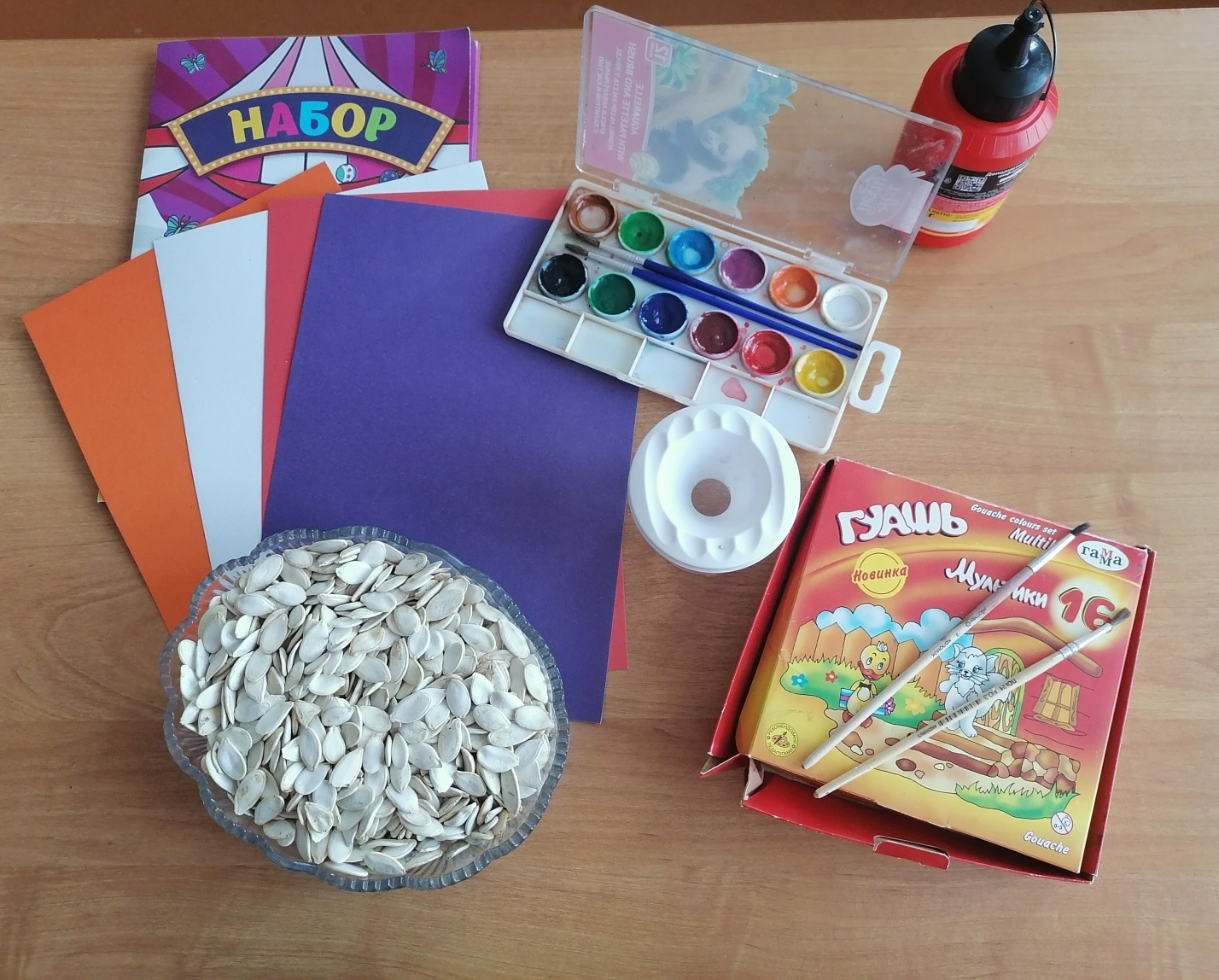  В ходе нашей работы необходимо соблюдать правила техники безопасности   Сейчас мы с вами приступим к созданию аппликации из семян тыквы.Фоном для нашей аппликации будет лист цветного картона. На нем мы уже разместили стебельки колосков, которые вырезаны в виде тонких полосок из желтой бумаги и размещена травка из семечек. 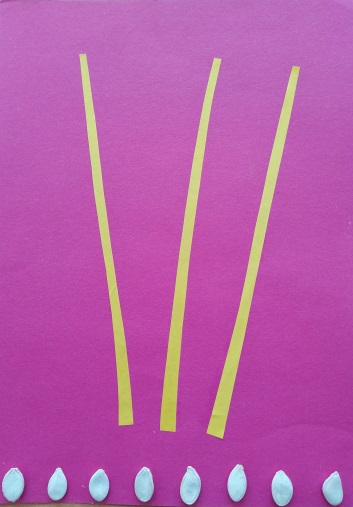 Затем необходимо просто выложить колосья: одно семечко закрепляем сверху. А потом попарно располагаем их возле стебелька (зерна – тыквенные семечки, без использования клея).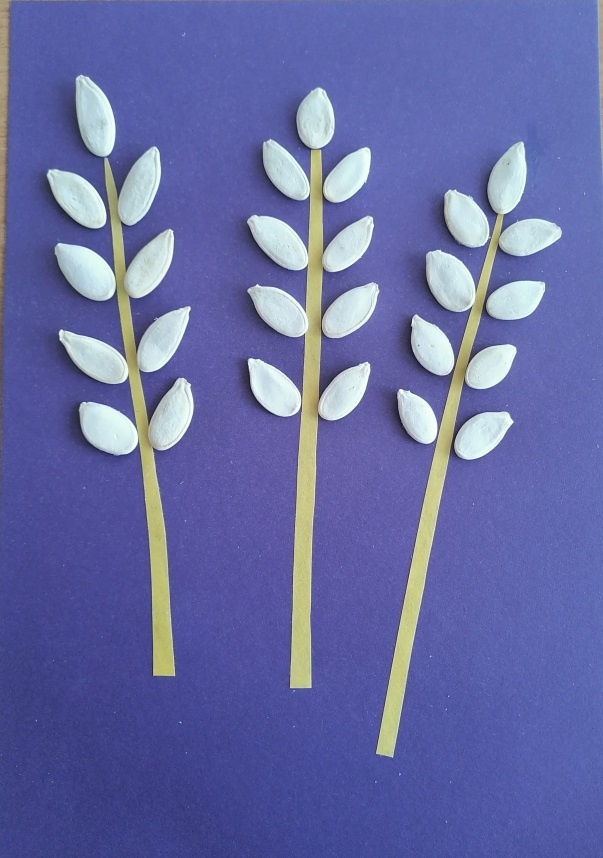 Затем, повторить тоже, только нанеся клей на каждое тыквенное  семечко с помощью кисти и клея ПВА  острым краем вверх.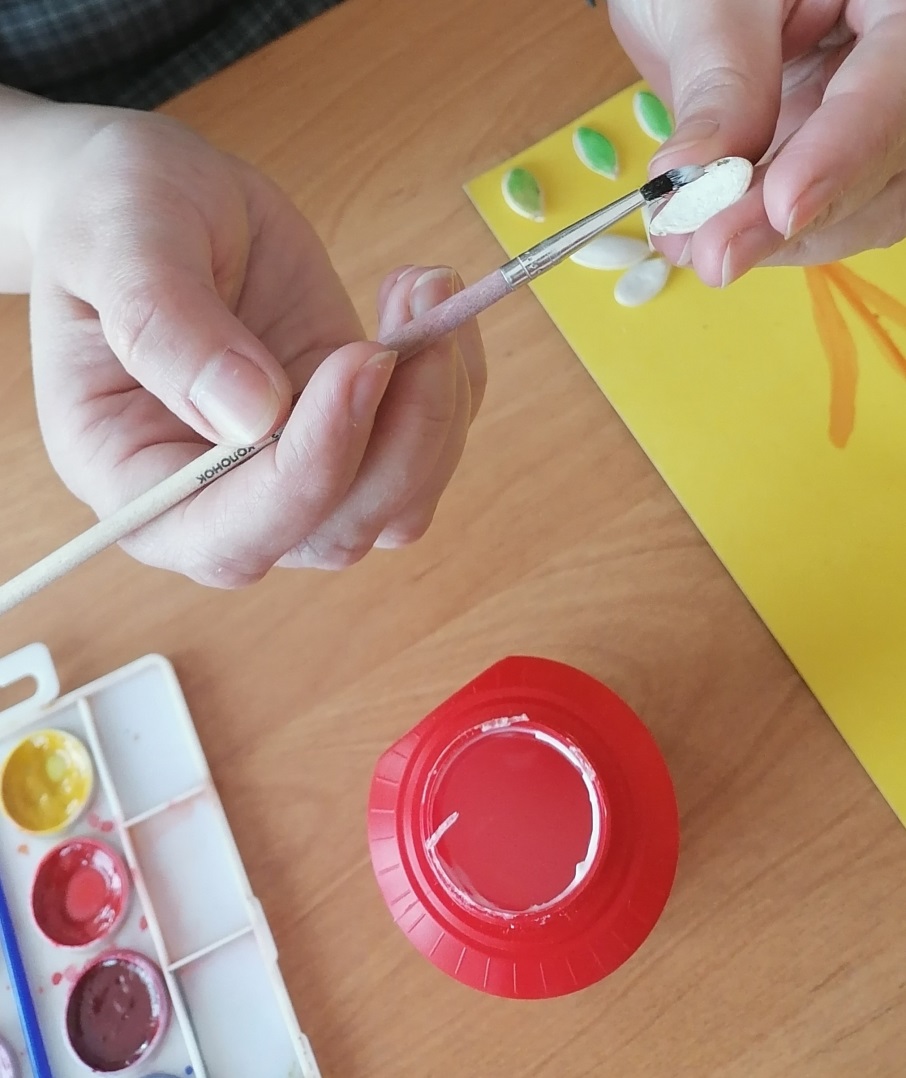 Полностью приклеиваем первый колосок.Аналогично приклеиваем следующие колоски из семечек.Разукрашиваем красками наши колоски из тыквенных семечек.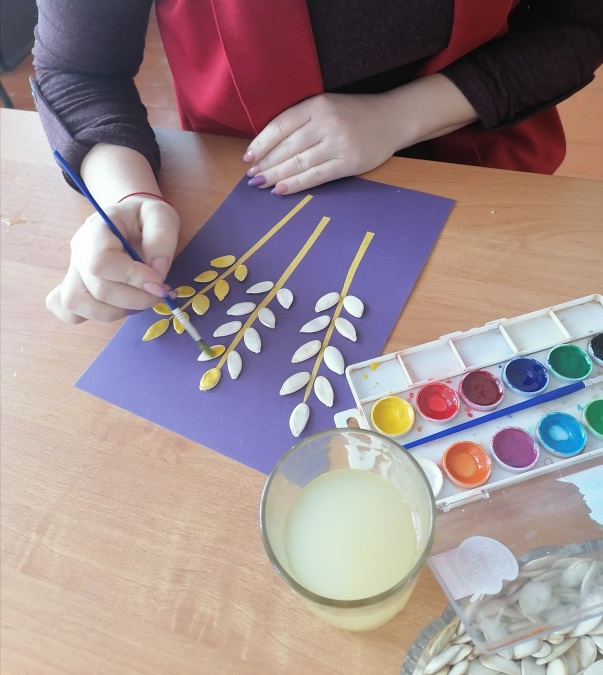 Так же можно сделать несколько цветов  из тыквенных семечек и разукрасить их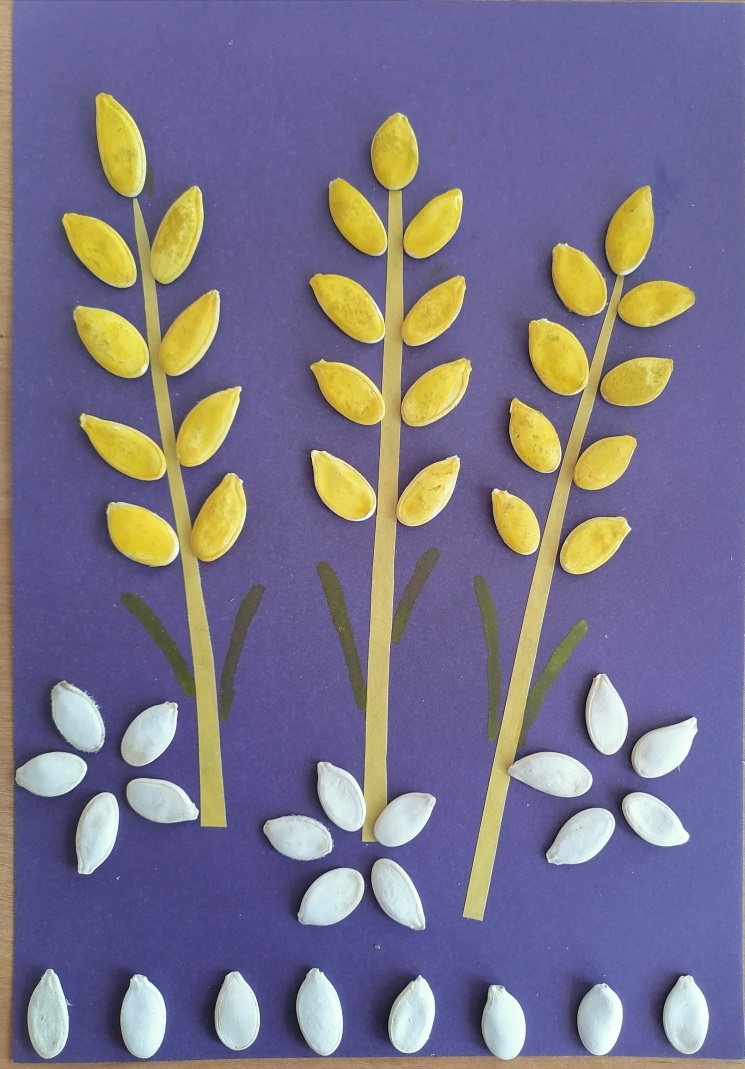 Финальным штрихом будет прорисовать кистью листья  (тонкий заострённый отросток на цветковой или колосковой чешуе у растений).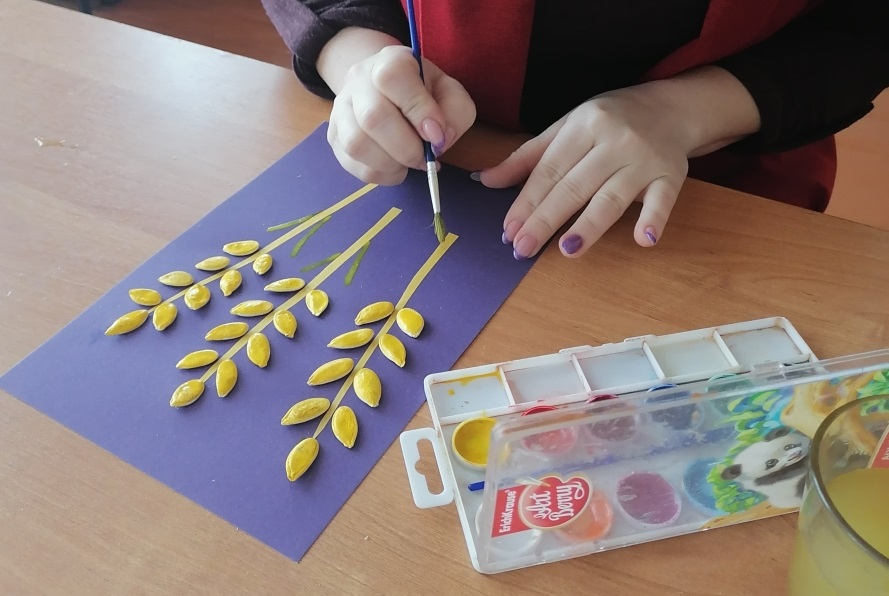 Во время выполнения работы звучит классическая музыкаВ результате у нас получится аппликация из тыквенных семечек«Колосья из тыквенных семечек»Рефлексия- Вам понравилось делать такие колоски?- Какие материалы мы использовали для их изготовления?- Может быть, что-то вам показалось трудным?- Как вы думаете, сможете вы изготовить такую аппликацию самостоятельно?